DESERT/MOUNTAIN SPECIAL EDUCATION LOCAL PLAN AREA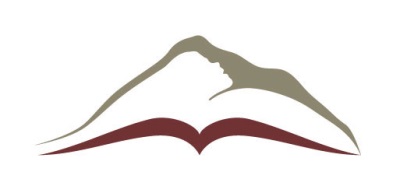 DESERT/MOUNTAIN CHARTER SPECIAL EDUCATION LOCAL PLAN AREA17800 HIGHWAY 18 • APPLE VALLEY, CA  92307(760) 552-6700 • (760) 242-5363 FAXAnnual Request for Audiological Evaluation/Services(Use this form if the student has been previously evaluated by the SELPA audiologist)DESERT/MOUNTAIN SPECIAL EDUCATION LOCAL PLAN AREADESERT/MOUNTAIN CHARTER SPECIAL EDUCATION LOCAL PLAN AREA17800 HIGHWAY 18 • APPLE VALLEY, CA  92307(760) 552-6700 • (760) 242-5363 FAXAnnual Request for Audiological Evaluation/Services(Use this form if the student has been previously evaluated by the SELPA audiologist)DESERT/MOUNTAIN SPECIAL EDUCATION LOCAL PLAN AREADESERT/MOUNTAIN CHARTER SPECIAL EDUCATION LOCAL PLAN AREA17800 HIGHWAY 18 • APPLE VALLEY, CA  92307(760) 552-6700 • (760) 242-5363 FAXAnnual Request for Audiological Evaluation/Services(Use this form if the student has been previously evaluated by the SELPA audiologist)DESERT/MOUNTAIN SPECIAL EDUCATION LOCAL PLAN AREADESERT/MOUNTAIN CHARTER SPECIAL EDUCATION LOCAL PLAN AREA17800 HIGHWAY 18 • APPLE VALLEY, CA  92307(760) 552-6700 • (760) 242-5363 FAXAnnual Request for Audiological Evaluation/Services(Use this form if the student has been previously evaluated by the SELPA audiologist)DESERT/MOUNTAIN SPECIAL EDUCATION LOCAL PLAN AREADESERT/MOUNTAIN CHARTER SPECIAL EDUCATION LOCAL PLAN AREA17800 HIGHWAY 18 • APPLE VALLEY, CA  92307(760) 552-6700 • (760) 242-5363 FAXAnnual Request for Audiological Evaluation/Services(Use this form if the student has been previously evaluated by the SELPA audiologist)DESERT/MOUNTAIN SPECIAL EDUCATION LOCAL PLAN AREADESERT/MOUNTAIN CHARTER SPECIAL EDUCATION LOCAL PLAN AREA17800 HIGHWAY 18 • APPLE VALLEY, CA  92307(760) 552-6700 • (760) 242-5363 FAXAnnual Request for Audiological Evaluation/Services(Use this form if the student has been previously evaluated by the SELPA audiologist)DESERT/MOUNTAIN SPECIAL EDUCATION LOCAL PLAN AREADESERT/MOUNTAIN CHARTER SPECIAL EDUCATION LOCAL PLAN AREA17800 HIGHWAY 18 • APPLE VALLEY, CA  92307(760) 552-6700 • (760) 242-5363 FAXAnnual Request for Audiological Evaluation/Services(Use this form if the student has been previously evaluated by the SELPA audiologist)DESERT/MOUNTAIN SPECIAL EDUCATION LOCAL PLAN AREADESERT/MOUNTAIN CHARTER SPECIAL EDUCATION LOCAL PLAN AREA17800 HIGHWAY 18 • APPLE VALLEY, CA  92307(760) 552-6700 • (760) 242-5363 FAXAnnual Request for Audiological Evaluation/Services(Use this form if the student has been previously evaluated by the SELPA audiologist)DESERT/MOUNTAIN SPECIAL EDUCATION LOCAL PLAN AREADESERT/MOUNTAIN CHARTER SPECIAL EDUCATION LOCAL PLAN AREA17800 HIGHWAY 18 • APPLE VALLEY, CA  92307(760) 552-6700 • (760) 242-5363 FAXAnnual Request for Audiological Evaluation/Services(Use this form if the student has been previously evaluated by the SELPA audiologist)DESERT/MOUNTAIN SPECIAL EDUCATION LOCAL PLAN AREADESERT/MOUNTAIN CHARTER SPECIAL EDUCATION LOCAL PLAN AREA17800 HIGHWAY 18 • APPLE VALLEY, CA  92307(760) 552-6700 • (760) 242-5363 FAXAnnual Request for Audiological Evaluation/Services(Use this form if the student has been previously evaluated by the SELPA audiologist)DESERT/MOUNTAIN SPECIAL EDUCATION LOCAL PLAN AREADESERT/MOUNTAIN CHARTER SPECIAL EDUCATION LOCAL PLAN AREA17800 HIGHWAY 18 • APPLE VALLEY, CA  92307(760) 552-6700 • (760) 242-5363 FAXAnnual Request for Audiological Evaluation/Services(Use this form if the student has been previously evaluated by the SELPA audiologist)DESERT/MOUNTAIN SPECIAL EDUCATION LOCAL PLAN AREADESERT/MOUNTAIN CHARTER SPECIAL EDUCATION LOCAL PLAN AREA17800 HIGHWAY 18 • APPLE VALLEY, CA  92307(760) 552-6700 • (760) 242-5363 FAXAnnual Request for Audiological Evaluation/Services(Use this form if the student has been previously evaluated by the SELPA audiologist)DESERT/MOUNTAIN SPECIAL EDUCATION LOCAL PLAN AREADESERT/MOUNTAIN CHARTER SPECIAL EDUCATION LOCAL PLAN AREA17800 HIGHWAY 18 • APPLE VALLEY, CA  92307(760) 552-6700 • (760) 242-5363 FAXAnnual Request for Audiological Evaluation/Services(Use this form if the student has been previously evaluated by the SELPA audiologist)DESERT/MOUNTAIN SPECIAL EDUCATION LOCAL PLAN AREADESERT/MOUNTAIN CHARTER SPECIAL EDUCATION LOCAL PLAN AREA17800 HIGHWAY 18 • APPLE VALLEY, CA  92307(760) 552-6700 • (760) 242-5363 FAXAnnual Request for Audiological Evaluation/Services(Use this form if the student has been previously evaluated by the SELPA audiologist)DESERT/MOUNTAIN SPECIAL EDUCATION LOCAL PLAN AREADESERT/MOUNTAIN CHARTER SPECIAL EDUCATION LOCAL PLAN AREA17800 HIGHWAY 18 • APPLE VALLEY, CA  92307(760) 552-6700 • (760) 242-5363 FAXAnnual Request for Audiological Evaluation/Services(Use this form if the student has been previously evaluated by the SELPA audiologist)DESERT/MOUNTAIN SPECIAL EDUCATION LOCAL PLAN AREADESERT/MOUNTAIN CHARTER SPECIAL EDUCATION LOCAL PLAN AREA17800 HIGHWAY 18 • APPLE VALLEY, CA  92307(760) 552-6700 • (760) 242-5363 FAXAnnual Request for Audiological Evaluation/Services(Use this form if the student has been previously evaluated by the SELPA audiologist)DESERT/MOUNTAIN SPECIAL EDUCATION LOCAL PLAN AREADESERT/MOUNTAIN CHARTER SPECIAL EDUCATION LOCAL PLAN AREA17800 HIGHWAY 18 • APPLE VALLEY, CA  92307(760) 552-6700 • (760) 242-5363 FAXAnnual Request for Audiological Evaluation/Services(Use this form if the student has been previously evaluated by the SELPA audiologist)DESERT/MOUNTAIN SPECIAL EDUCATION LOCAL PLAN AREADESERT/MOUNTAIN CHARTER SPECIAL EDUCATION LOCAL PLAN AREA17800 HIGHWAY 18 • APPLE VALLEY, CA  92307(760) 552-6700 • (760) 242-5363 FAXAnnual Request for Audiological Evaluation/Services(Use this form if the student has been previously evaluated by the SELPA audiologist)DESERT/MOUNTAIN SPECIAL EDUCATION LOCAL PLAN AREADESERT/MOUNTAIN CHARTER SPECIAL EDUCATION LOCAL PLAN AREA17800 HIGHWAY 18 • APPLE VALLEY, CA  92307(760) 552-6700 • (760) 242-5363 FAXAnnual Request for Audiological Evaluation/Services(Use this form if the student has been previously evaluated by the SELPA audiologist)DESERT/MOUNTAIN SPECIAL EDUCATION LOCAL PLAN AREADESERT/MOUNTAIN CHARTER SPECIAL EDUCATION LOCAL PLAN AREA17800 HIGHWAY 18 • APPLE VALLEY, CA  92307(760) 552-6700 • (760) 242-5363 FAXAnnual Request for Audiological Evaluation/Services(Use this form if the student has been previously evaluated by the SELPA audiologist)DESERT/MOUNTAIN SPECIAL EDUCATION LOCAL PLAN AREADESERT/MOUNTAIN CHARTER SPECIAL EDUCATION LOCAL PLAN AREA17800 HIGHWAY 18 • APPLE VALLEY, CA  92307(760) 552-6700 • (760) 242-5363 FAXAnnual Request for Audiological Evaluation/Services(Use this form if the student has been previously evaluated by the SELPA audiologist)STUDENT InformationSTUDENT InformationSTUDENT InformationSTUDENT InformationSTUDENT InformationSTUDENT InformationSTUDENT InformationSTUDENT InformationSTUDENT InformationSTUDENT InformationSTUDENT InformationSTUDENT InformationSTUDENT InformationSTUDENT InformationSTUDENT InformationSTUDENT InformationSTUDENT InformationSTUDENT InformationSTUDENT InformationSTUDENT InformationSTUDENT InformationThe following student has been previously referred and evaluated by the Desert/Mountain SELPA contract audiologist.The following student has been previously referred and evaluated by the Desert/Mountain SELPA contract audiologist.The following student has been previously referred and evaluated by the Desert/Mountain SELPA contract audiologist.The following student has been previously referred and evaluated by the Desert/Mountain SELPA contract audiologist.The following student has been previously referred and evaluated by the Desert/Mountain SELPA contract audiologist.The following student has been previously referred and evaluated by the Desert/Mountain SELPA contract audiologist.The following student has been previously referred and evaluated by the Desert/Mountain SELPA contract audiologist.The following student has been previously referred and evaluated by the Desert/Mountain SELPA contract audiologist.The following student has been previously referred and evaluated by the Desert/Mountain SELPA contract audiologist.The following student has been previously referred and evaluated by the Desert/Mountain SELPA contract audiologist.The following student has been previously referred and evaluated by the Desert/Mountain SELPA contract audiologist.The following student has been previously referred and evaluated by the Desert/Mountain SELPA contract audiologist.The following student has been previously referred and evaluated by the Desert/Mountain SELPA contract audiologist.The following student has been previously referred and evaluated by the Desert/Mountain SELPA contract audiologist.The following student has been previously referred and evaluated by the Desert/Mountain SELPA contract audiologist.The following student has been previously referred and evaluated by the Desert/Mountain SELPA contract audiologist.The following student has been previously referred and evaluated by the Desert/Mountain SELPA contract audiologist.The following student has been previously referred and evaluated by the Desert/Mountain SELPA contract audiologist.The following student has been previously referred and evaluated by the Desert/Mountain SELPA contract audiologist.The following student has been previously referred and evaluated by the Desert/Mountain SELPA contract audiologist.The following student has been previously referred and evaluated by the Desert/Mountain SELPA contract audiologist.Student Name:Student Name:Student Name:Student Name:Date of Birth:Date of Birth:School Year:School Year:School Year:Grade:Medi-Cal No:Special Education Services:Special Education Services:Special Education Services:Special Education Services:Special Education Services:School Site:School Site:District of Attendance:District of Attendance:Parent/Guardian:Parent/Guardian:Parent/Guardian:Parent/Guardian:Parent/Guardian:Home Phone:Home Phone:Home Phone:Work Phone:Other Phone:Other Phone:Other Phone:Other Phone:Other Phone:background: hearing equipment, SERVICESbackground: hearing equipment, SERVICESbackground: hearing equipment, SERVICESbackground: hearing equipment, SERVICESbackground: hearing equipment, SERVICESbackground: hearing equipment, SERVICESbackground: hearing equipment, SERVICESbackground: hearing equipment, SERVICESbackground: hearing equipment, SERVICESbackground: hearing equipment, SERVICESbackground: hearing equipment, SERVICESbackground: hearing equipment, SERVICESbackground: hearing equipment, SERVICESbackground: hearing equipment, SERVICESbackground: hearing equipment, SERVICESbackground: hearing equipment, SERVICESbackground: hearing equipment, SERVICESbackground: hearing equipment, SERVICESbackground: hearing equipment, SERVICESbackground: hearing equipment, SERVICESbackground: hearing equipment, SERVICESList any important changes (changes in placement, services, health, ENT surgeries, lost or broken hearing aids, lost or broken classroom amplification equipment, family issues, etc.) that have occurred since the initial audiological referral or during the last school year.List any important changes (changes in placement, services, health, ENT surgeries, lost or broken hearing aids, lost or broken classroom amplification equipment, family issues, etc.) that have occurred since the initial audiological referral or during the last school year.List any important changes (changes in placement, services, health, ENT surgeries, lost or broken hearing aids, lost or broken classroom amplification equipment, family issues, etc.) that have occurred since the initial audiological referral or during the last school year.List any important changes (changes in placement, services, health, ENT surgeries, lost or broken hearing aids, lost or broken classroom amplification equipment, family issues, etc.) that have occurred since the initial audiological referral or during the last school year.List any important changes (changes in placement, services, health, ENT surgeries, lost or broken hearing aids, lost or broken classroom amplification equipment, family issues, etc.) that have occurred since the initial audiological referral or during the last school year.List any important changes (changes in placement, services, health, ENT surgeries, lost or broken hearing aids, lost or broken classroom amplification equipment, family issues, etc.) that have occurred since the initial audiological referral or during the last school year.List any important changes (changes in placement, services, health, ENT surgeries, lost or broken hearing aids, lost or broken classroom amplification equipment, family issues, etc.) that have occurred since the initial audiological referral or during the last school year.List any important changes (changes in placement, services, health, ENT surgeries, lost or broken hearing aids, lost or broken classroom amplification equipment, family issues, etc.) that have occurred since the initial audiological referral or during the last school year.List any important changes (changes in placement, services, health, ENT surgeries, lost or broken hearing aids, lost or broken classroom amplification equipment, family issues, etc.) that have occurred since the initial audiological referral or during the last school year.List any important changes (changes in placement, services, health, ENT surgeries, lost or broken hearing aids, lost or broken classroom amplification equipment, family issues, etc.) that have occurred since the initial audiological referral or during the last school year.List any important changes (changes in placement, services, health, ENT surgeries, lost or broken hearing aids, lost or broken classroom amplification equipment, family issues, etc.) that have occurred since the initial audiological referral or during the last school year.List any important changes (changes in placement, services, health, ENT surgeries, lost or broken hearing aids, lost or broken classroom amplification equipment, family issues, etc.) that have occurred since the initial audiological referral or during the last school year.List any important changes (changes in placement, services, health, ENT surgeries, lost or broken hearing aids, lost or broken classroom amplification equipment, family issues, etc.) that have occurred since the initial audiological referral or during the last school year.List any important changes (changes in placement, services, health, ENT surgeries, lost or broken hearing aids, lost or broken classroom amplification equipment, family issues, etc.) that have occurred since the initial audiological referral or during the last school year.List any important changes (changes in placement, services, health, ENT surgeries, lost or broken hearing aids, lost or broken classroom amplification equipment, family issues, etc.) that have occurred since the initial audiological referral or during the last school year.List any important changes (changes in placement, services, health, ENT surgeries, lost or broken hearing aids, lost or broken classroom amplification equipment, family issues, etc.) that have occurred since the initial audiological referral or during the last school year.List any important changes (changes in placement, services, health, ENT surgeries, lost or broken hearing aids, lost or broken classroom amplification equipment, family issues, etc.) that have occurred since the initial audiological referral or during the last school year.List any important changes (changes in placement, services, health, ENT surgeries, lost or broken hearing aids, lost or broken classroom amplification equipment, family issues, etc.) that have occurred since the initial audiological referral or during the last school year.List any important changes (changes in placement, services, health, ENT surgeries, lost or broken hearing aids, lost or broken classroom amplification equipment, family issues, etc.) that have occurred since the initial audiological referral or during the last school year.List any important changes (changes in placement, services, health, ENT surgeries, lost or broken hearing aids, lost or broken classroom amplification equipment, family issues, etc.) that have occurred since the initial audiological referral or during the last school year.List any important changes (changes in placement, services, health, ENT surgeries, lost or broken hearing aids, lost or broken classroom amplification equipment, family issues, etc.) that have occurred since the initial audiological referral or during the last school year.PLEASE attach the Consent for Assessment form (D/M 66) to complete the  Annual Audiological Request packetPLEASE attach the Consent for Assessment form (D/M 66) to complete the  Annual Audiological Request packetPLEASE attach the Consent for Assessment form (D/M 66) to complete the  Annual Audiological Request packetPLEASE attach the Consent for Assessment form (D/M 66) to complete the  Annual Audiological Request packetPLEASE attach the Consent for Assessment form (D/M 66) to complete the  Annual Audiological Request packetPLEASE attach the Consent for Assessment form (D/M 66) to complete the  Annual Audiological Request packetPLEASE attach the Consent for Assessment form (D/M 66) to complete the  Annual Audiological Request packetPLEASE attach the Consent for Assessment form (D/M 66) to complete the  Annual Audiological Request packetPLEASE attach the Consent for Assessment form (D/M 66) to complete the  Annual Audiological Request packetPLEASE attach the Consent for Assessment form (D/M 66) to complete the  Annual Audiological Request packetPLEASE attach the Consent for Assessment form (D/M 66) to complete the  Annual Audiological Request packetPLEASE attach the Consent for Assessment form (D/M 66) to complete the  Annual Audiological Request packetPLEASE attach the Consent for Assessment form (D/M 66) to complete the  Annual Audiological Request packetPLEASE attach the Consent for Assessment form (D/M 66) to complete the  Annual Audiological Request packetPLEASE attach the Consent for Assessment form (D/M 66) to complete the  Annual Audiological Request packetPLEASE attach the Consent for Assessment form (D/M 66) to complete the  Annual Audiological Request packetPLEASE attach the Consent for Assessment form (D/M 66) to complete the  Annual Audiological Request packetPLEASE attach the Consent for Assessment form (D/M 66) to complete the  Annual Audiological Request packetPLEASE attach the Consent for Assessment form (D/M 66) to complete the  Annual Audiological Request packetPLEASE attach the Consent for Assessment form (D/M 66) to complete the  Annual Audiological Request packetPLEASE attach the Consent for Assessment form (D/M 66) to complete the  Annual Audiological Request packetDirector of Special Education Signature:Director of Special Education Signature:Director of Special Education Signature:Director of Special Education Signature:Director of Special Education Signature:Director of Special Education Signature:Director of Special Education Signature:Director of Special Education Signature:Date:Date: